EXECUTIVE COMMITTEE MEETING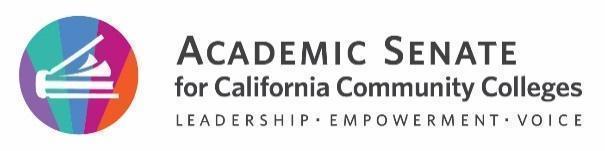 EXECUTIVE COMMITTEE MEETINGFriday March 10, and Saturday March 11Zoom and In PersonORDER OF BUSINESS Roll CallPresident Virginia May, called the meeting to order at 12:32 AM and welcomed members and guests.C. Aschenbach, M. Bean, J. Arzola (remote), K. Chow, S. Curry (remote), A. Gillis, C. Howerton, K. Mica, L. Parker, E. Reese, C. Roberson, R. Stewart Jr., M. Vélez, and E. Wada.Liaisons and Guests: Wendy Brill-Wynkoop, President, Faculty Association of California Community Colleges (FACCC); Alyssa Nguyen, Senior Director of Research and Evaluation, The Research and Planning Group (RP Group) (remote); Aisha Lowe, Vice Chancellor for Educational Services and Support, California Community Colleges Chancellor’s Office (CCCCO) (remote); Dan Crump, Liaison, Council of Chief Librarians (CCL); Tahira M. Simpson, Liaison, ASCCC Black Caucus; Michelle Hart, Guest (remote), Erica Mancheca, Liaison, ASCCC LatinX Caucus, Kimberly Steimke, North Orange Continuing Education, Roy Shahbazian, California Community Colleges Board of Governors; Bethany Tasaka, Liaison, ASCCC API CaucusOffice Team: Patricia Carrillo, Executive AssistantTonya Davis, Director of Administration (Remote)Approval of the Agenda The Executive Committee moved to approve the agenda with the addition of items IV. F. and IV.G.Vélez/Chow (MSC) to approve the agenda.Land AcknowledgementWe begin today by acknowledging that we are holding our gathering on the land  of the Tongva/Gabrieleño and the Acjachemen/Juaneño Nations who have lived  and continue to live here. We recognize the Tongva/Gabrieleño and the  Acjachemen/Juaneño Nations and their spiritual connection to the ocean and the  land as the first stewards and the traditional caretakers of this area we now call Costa Mesa. As we begin, we thank them for their strength, perseverance, and  resistance.  We also wish to acknowledge the other Indigenous Peoples who now call Costa  Mesa their home, for their shared struggle to maintain their cultures, languages,  worldview, and identities in our diverse City.  Public Comment This portion of the meeting is reserved for persons desiring to address the Executive Committee on any matter not on the agenda.  No action will be taken. Speakers are limited to three minutes.No formal public comment was enteredExecutive Committee Norms, pg. 5Members were reminded about the Executive Committee Norms.Calendar, pg. 7Members were updated on deadlines.Local Senate Visits, pg. 15 Members reviewed the Local Senate Visits document and updated the document as necessary.Action Tracking and Future Agenda Items, pg. 25Members reviewed the Action Tracking document and updated the document as necessary.Dinner ArrangementsDinner arrangements were made at Costa Contemporary Kitchen at 6:45 pm.One Minute Executive Committee Member UpdatesMembers provided one-minute updates. President/Executive Director UpdatesMica provided a written report. Mica reported that the Board of Governor (BoG) announcements went out earlier this week. The nominations are open and are due on June 30, 2023. Mica reminded the Executive Committee that there is an online portal to use and encouraged everyone to share information regarding the applications as there must be a minimum of three nominees to forward to the Governor for consideration. Mica reminded the Committee that the nominees must have support from their local Senate Presidents so there must be enough time offered to nominate candidates. Mica shared that the Disciplines List announcement went out and they are due on September 30, 2023. Mica announced that the winner of the Regina Stanback-Stroud Diversity Award is Dr. Veronica Gerace from San Diego Mesa College. Mica also announced the names of the Hayward Award winners: Dr. Kenneth Chaiprasert, East Los Angeles College, Dr. Tamara Chesire, Folsom Lake College, Angeli Francois, College of the Canyons and Dr. Jane Le Skaife, Sierra College. Mica reported that the Open Educational Resources Initiative (OERI) RFP V was completed. There were ten approved this cycle. The Open Educational Resources Initiative (OERI) committee is striving to send the budget request to the governor and legislators as we would like to get Open Educational Resources (OER) ongoing funding.May provided a written report. May reported that the AB 928 taskforce is looking to provide recommendations that would require a maximum of sixty-six units to give value to STEM degrees. The CCC Board of Governors (BOG) meeting was on February 23, 2023. Sonya Christian was announced as the Chancellor-select of the  California Community Colleges system. May reported that the Intersegmental Committee of Academic Senates (ICAS) Legislative Day took place on February 28, 2023. May shared that there are ongoing discussions regarding the impact of not including Area E in Cal-GETC.There are many emails going forward to Senator Newman and Assemblymember Fong endorsing Cal-GETC and the Lifelong Learning and Self Development Courses in the community college system. May shared that in the Title 5, Lifelong Learning and Self Development courses are not a general education requirement. The Intersegmental Committee of Academic Senates (ICAS) acted to meet with a group of community college representatives from practitioner groups that teach Lifelong Learning and Self Development courses to provide solutions on how to provide these courses. There is also intent to work with the Intersegmental Curriculum Workgroup (ICW) to see where these courses might be included in other Associate Degree for Transfers (ADT). During the ICAS Legislative day, the chairs of the three higher education segments met with Ben Chida regarding  academic freedom. Chida asked if the three segments could provide a joint proposal for academic freedom that he could submit to the governor for potential inclusion into budget trailer bill language.      II.      CONSENT CALENDAR      A. January Executive Committee Meeting Minutes      B. February Executive Committee Meeting Minutes      C. ASCCC Investment Policy      D. EDAC Webinar        III.     ACTION ITEMSLegislative Update – 10 mins., Aschenbach, pg.23 Aschenbach reported that the Legislative and Advocacy Committee (LAC) met on Monday, February 27, 2023 and did an initial review of the bills being considered as they relate to academic and professional matters, or the 10 +1. The LAC  has proposed recommendations to support the following bills in their current form: AB 811 (M. Fong) Seymour-Campbell Student Success Act of 2012, SB 444 (Newman) Community Colleges: Mathematics, Engineering, Science, Achievement (MESA) programs, and AB 264 (Ting) Community Colleges: Lunar New Year Holiday. The LAC is also recommending a support if amended for  AB 1275 (Arambula) Community Colleges: student-run community college organizations: open meetings: teleconferences. No final decision or action was taken regarding letters of support for the recommended bills. ASCCC Spring Plenary Resolutions – 40 mins., Bean/Arzola, pg. 41The Executive Committee reviewed and discussed the packet for the Area Meetings in advance of the upcoming spring plenary session. Members reviewed the proposed resolutions and provided additional feedback and considerations for each resolution. The committee discussed the role of the Executive Committee on the review of the Area Meeting packet during the meeting, as well as the roles of the Resolutions Committee, president, and executive director to finalize the packet to send to the field. All proposed resolutions in the packet were sent forward. 		Stewart/Vélez (MSC) to move the Resolution packet forward. Faculty Leadership Institute – 30 mins., Mica/ May, pg.   51The Executive Committee reviewed and provided feedback on the Faculty Leadership Institute. Mica reminded the committee that last year's Faculty Leadership Institute was a hybrid format. Due to the cost of providing hybrid access to the event, the committee was asked to discuss the potential to move the event from a hotel to a college campus in order to save money for the attendees. The committee deliberated on the pros and cons of moving the event, how to provide remote access, as called for by resolution 01.05 F21, and the overarching goal of the FLI event in particular. The Executive Committee decided to move forward with hosting the event at the SFO Westin, but to discuss and look into possibly having FLI 2024 at a college. No action by motion was taken.  Effective and Equitable Online Education: A Faculty Perspective ASCCC Position Paper – Second Read– 20 mins., Gillis/Bean, pg.53The Executive Committee reviewed and considered for approval the Effective and Equitable Online Education position paper. Gillis reviewed her paper with the committee. Members of the committee discussed possibly changing the title of the paper. Vélez/Howerton (MSC) to approve the paper to move forward for consideration at the upcoming spring plenary session. Second Draft Strategic Enrollment Paper – 45 mins., Arzola/Curry, pg.55		The Executive Committee considered for approval the second draft of the 			Strategic Enrollment paper. Arzola reported to the committee that sixty percentof the 2009 paper remains relevant for the current paper. The Executive Committee recommended that when looking at the Fall 2022 data we should look at it over time and wait to pull the data later in the spring to ensure the data is complete. The committee discussed moving the paper forward with ongoing nonsubstantive editing. Vélez/Reese (MSC) to approve the paper to move forward for consideration at the upcoming spring plenary session. Spring Plenary Session Program Final Draft – 45 mins., May/Mica, pg.57The Executive Committee reviewed and considered for approval the final draft of the spring plenary session program. Mica informed members of the Executive Committee that final titles, breakout descriptions, and presenters should be finalized by March 17, 2023. May shared that anyone with presenter recommendations can contact the President and Executive Director. The Executive Committee recommended minor edits and discussed logistics for the event. Velez/Howerton (MSC) to approve the final draft of the Spring Plenary Session program. DEI in Curriculum Praxis Grid – 20 mins., Parker/Bean, pg.75The Executive Committee discussed and considered action for the DEI in Curriculum Praxis Grid. Parker informed the Executive Committee that the California Community Colleges Curriculum Committee DEI Workgroup (5C Workgroup) has been diligent in providing leadership to the field on how to embed and implement DEI into curriculum. Bean reviewed the tool with the Executive Committee and explained how to utilize it. She informed members that the next part of the process would be a review by the CCC Chancellor’s Office to finalize and reformat the presentation of the tool. The Executive committee offered suggestions regarding user friendly formatting. Stewart/Vélez (MSC) to approve the DEI in Curriculum Praxis Grid and send it back to 5C for further refinement. Reinstatement of Small or Rural College Caucus., Mica, pg.81 The executive Committee considered for approval reinstating the Small or Rural College Caucus. Mica informed the Executive Committee that when a caucus has been inactive for five or more years they must resubmit an application to rejoin the Academic Senate for California Community Colleges (ASCCC). The Small or Rural College Caucus has been inactive since 2016. The Executive Committee discussed the definition of what a small or rural college was as well as how caucus membership is defined. Hart shared the purpose of the reinstatement and membership. Howerton/Chow (MSC) to approve the reinstatement of the Small or Rural College Caucus. DISCUSSIONChancellor’s Office Update – 30 mins., May, pg.43 Lowe provided a verbal report. Lowe reported that the Chancellor’s Office received an audit summons from the Joint Legislative Audit Committee regarding progress of the CCCs on transfer. Lowe requested support in having the California State University and University of California (UC) added to the audit requirements. The Baccalaureate Degree Program (BDP) was approved by the CCC Board of Governors for Feather River College. The BDP is now moving forward to cycle two. Lowe thanked the ASCCC for their support. Lowe shared that the Chancellor’s Office is still navigating through continued questions and Cal-GETC pushback from the UC. The Intersegmental Coordinating Council (ICC) is still continuing work and group meetings. There are continuing concerns surrounding ensuring data is at the forefront of decisions and recommendations. The ICC is finding it difficult without data agreements in place. They are very close to establishing data sharing agreements with the CSU and UC. There is a meeting approaching in April to discuss these data agreements. Lowe informed the Executive Committee that the Common Course Numbering (CCN) Taskforce is still in early stages but is progressing well. Intersegmental collaboration will be the key to the taskforce success. The plan for the CCN is to ensure that it is a multi-year effort. Lowe shared that we would like to ensure that the UC and the Association of Independent California Colleges and Universities (AICCU) colleagues give representation on the CCN. The Burden Free Instructional Materials Task Force held two meetings and are working on recommendations for the May Board of Governors meeting. The taskforce is exploring existing OER infrastructure and gaps, possible thresholds and benchmarks to reach “burden free” and actual costs of instructional materials and how to reduce those costs. The next meeting will be on March 22, 2023. Meeting minutes and future dates can be accessed on their website here. Oral ReportsFoundation President’s Report – 10 mins., Vélez Velez reported that the foundation directors met on March 1, 2023 which focused on preparing for the Spring Plenary Session. During the last meeting there was discussion surrounding having multiple restaurants support the fundraiser; thus far, three restaurants are confirmed to participate: Dave & Busters, BJs Brewhouse, and California Pizza Kitchen. Vélez informed the Executive Committee that there would be a flier at each table with a barcode on it that would allow for a certain percentage of the bill to go toward the foundation. The Foundation will also host the annual Area Competition during the plenary session. Scholarships will also be awarded by the Foundation, one winner from each Area, as well as virtual registration for up to 10 winners. Liaison/Caucus Reports – 5 mins. Each, May, pg.The Executive Committee will receive oral or written reports from liaisons or representatives from partner organizations and ASCCC Caucuses.Dan Crump, Council Chief Librarians (CCL), provided a written report. The CCL will be hosting the annual CCC Library Directors/Deans meeting March 2023-2024 in Sacramento at the Embassy Suites. Crump provided a link to the CCL Outlook newsletter for February 2023, it can be found here. The Council Chief Librarians Electronic Access to Resources (CCL-EAR) committee is continuing its commitment to diversity, equity and inclusion with a comparative review of diversity focused databases. This new DEI database review which is available on the CCL-EAR website examines four databases that focus on the experiences and voices of diverse groups of individuals who have historically been dismissed or ignored because of race, ethnicity, religion, gender, sexual orientation or other social identities. The following databases by well-known library vendors are included in the review: Gale OneFile Diversity Studies, EBSCO Diversity Source, ProQuest Diversity Collection, ABC-CLIO/ Bloomsbury The American Mosaic (Academic) series. Wendy Brill-Wynkoop, Faculty Association of California Community Colleges (FACCC), provided a written report. Brill-Wynkoop reported that FACCC is continuing its advocacy priorities in sponsoring full time faculty hiring, academic freedom, and the 50% Law. FACCC is sponsoring SB 467 (Portantino) and SB 444 (Newman). Brill-Wynkoop shared FACCCs budget priorities and reminded the committee that the membership drive for 2022-2023 has begun and will be open until June 2023. FACCC will be having a virtual board meeting on March 17, 2023. There will be an All Committee Day on March 18, 2023, and an Advocacy & Policy Conference on March 19-March 20, 2023 at the Sacramento, Sheraton Grand hotel. Brill-Wynkoop announced the recipients of the Faculty of the Year Award, the Dean Murakami Advocate of the Year Award, Emancipation Through Education Award and the Jonathan Lightman FACCCtivist Award. Erica Mancheca ASCCC Latinx Caucus provided an oral report. Mancheca reported that the ASCCC Latinx Caucus last met in February. They will meet again at Plenary. Mancheca shared that the caucus will be in continuous support for Ethnic Studies implementation. Alyssa Nguyen RP Group provided a written report. Nguyen reported that the RP Group Board of Directors has position openings starting in July 2023. The call for nominations will begin on April 3, 2023. Nguyen shared that the confirmed statewide surveys for Spring 2023 are: #realcollege Basic Needs Survey, Common Course Numbering Survey to Districts and Allied Health Program pathways. Nguyen reminded the Executive Committee that the registration is still active for the RP Conference 2023. This year's conference will be hosted in person at the San Mateo Marriott San Francisco Airport on April 12-13, 2023. Tahira Simpson ASCCC Black Caucus provided an oral report. Simpson reported that the Black Caucus last met on Feb 28, 2023. She reminded members of the Executive Committee that the caucus meets every fourth Tuesday of the month at 9:00 am. This month there was a historically Black scholarship released. Simpson shared that during the caucus meeting there was discussion regarding the importance of having individual disciplines, for example: Black studies, Asian American studies, Latinx studies. Simpson informed the Executive Committee that there are plans to connect with other campuses regarding Juneteenth. Equitable Placement Paper Draft – 60 mins., Wada, pg.89The Executive Committee read and provided feedback on the draft Equitable Placement paper. Wada shared that the ASCCC resolution 18.01 (Spring 2020) calls for the ASCCC to write a paper on optimizing student success. Three surveys were sent out for English as a Second Language (ESL), English, and math. The Executive Committee acted to focus initially on the math placement paper. The intent is to have follow up papers into the other two survey categories. The Executive Committee suggested edits and offered feedback regarding data presentation in the paper.     D.  Board of Governors/Consultation Council – 15 mins., May, pg.91 The Executive Committee was provided information from ASCCC Secretary Parker regarding the Consultation Council. Parker reported that the Consultation Council meeting was on February 16, 2023. The Vice Chancellor discussed enrollment success and advocacy day in Washington DC. The council highlighted the importance of the Pell Grant, the equities with work studies formula, undocumented student support and shared upcoming webinar dates. Parker shared that the deadline for the survey surrounding basic needs was released on February 24, 2023. At the Consultation Council meeting the SSCCC President discussed resolutions, their draft budget letter, student housing, and upcoming webinars pertaining to students with disabilities. Parker also informed the Executive Committee that there were discussions regarding higher education bills.    E.  Meeting Debrief – 15 mins., May, pg.93      F.   Dream Big Scope of Work – 20 mins., May/MicaThe Executive Committee discussed and provided feedback on the Dream Big Scope of Work for the ASCCC. Mica shared that in August of 2022 the Executive Director and President of the ASCCC engaged Professor Karla Kirk to provide cultural humility training at the August Orientation. Subsequently after that, requests were received to have training on the cultural humility toolkit.  The President and Executive Director engaged with Allied Path Consulting to provide additional cultural humility training for the Executive Committee. Allied Path Consulting provided a proposal for a comprehensive cultural humility plan which would provide training to ASCCC over the course of two academic years. Since there is a significant investment in terms of time and resources to this proposal, May and Mica felt it was important to have the Executive Committee weigh in and discuss the plan. Members discussed the proposal and supported the overall goals of the cultural humility training. One request was made regarding ensuring that the ASCCC remains the sole owner of the Cultural Humility Toolkit, after its review by the consulting firm.       G.  Draft Title 5 Regulation Changes – 15 mins., May	            The Executive Committee discussed and provided feedback on the draft Title 5 Regulation changes related to supervised tutoring. May shared that there have been changes to the Title 5 Regulations to incorporate AB 1187, supervised tutoring into the regulations. In addition, draft Title 5 Regulation changes are  resulting from a discussion and resolution in the fall regarding aligning general education requirements with Cal-GETC. Members of the Executive Committee expressed concerns regarding language in the proposed regulations addressing supervised tutoring. Recommendations were made to keep the language from being too prescriptive and keep it student centered. May shared that we will continue to monitor these changes and bring them forward if there are any further developments.REPORTS (If time permits, additional Executive Committee announcements and reports may be provided)Academic Senate and Grant ReportsStanding Committee and Chancellor’s Office ReportsDecember 5C MinutesDecember CTELC MinutesAugust Education Policies Committee MeetingNovember Curriculum Committee MinutesDecember Curriculum Committee MinutesOctober Budget Committee MinutesDRC November MinutesDRC December MinutesDRC January MinutesEDAC January MinutesFLDC January MinutesGEAC November MinutesRegional Planning Meeting MinutesNovember Part Time Committee MinutesJanuary Part Time Committee MinutesCalifornia Apprenticeship Council First Quarterly Meeting January Resolution MinutesJanuary TASSC Committee MinutesJanuary TTAC meeting MinutesLocal Academic Senate VisitsADJOURNMENT (1:42)	Respectfully Submitted by:Patricia Carrillo, ASCCC Executive Assistant	Krystinne Mica, ASCCC Executive Director		LaTonya Parker, ASCCC Secretary 